Фоторепортаж                                                                                                                                                                           о проведении субботника с привлечением родителей                                                 детей младшей группы, в рамках                                                                           Всероссийской экологической акции                                                                     «Дни защиты от экологической опасности»апрель 2021г.                                                                                                            Шилова Ирина Александровна, воспитатель                                                         высшей квалификационной категории;                                                                                Алексеева Елена Викторовна, воспитатель                                                              высшей квалификационной категории  Цель: улучшение экологической обстановки, повышение уровня экологической культуры, привитие основ экологического воспитания подрастающему поколению.Задачи:- привлечь родителей к совместной общественно полезной деятельности с детьми;- очистить территорию от снега, сухой травы, листьев, веток.                    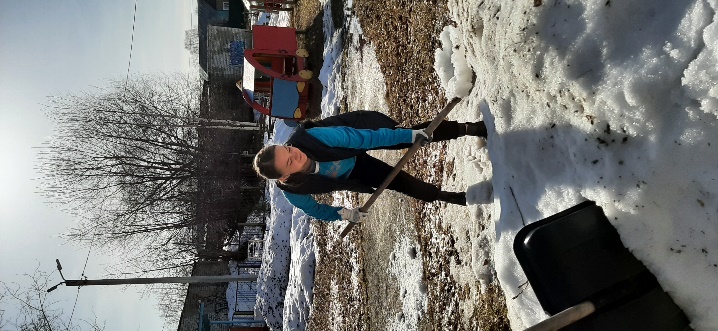 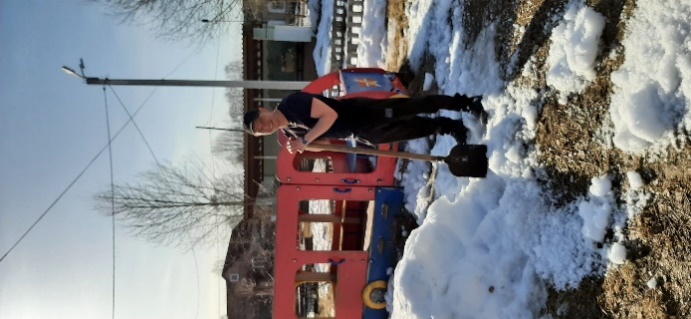 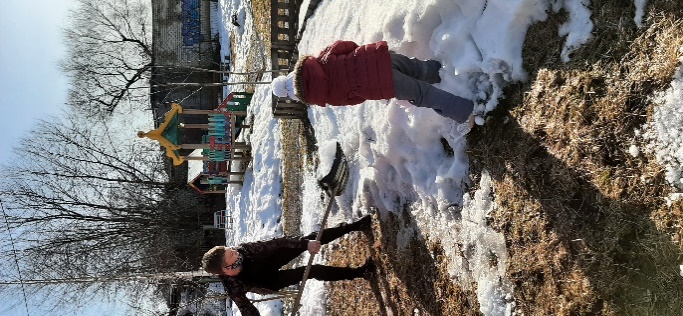 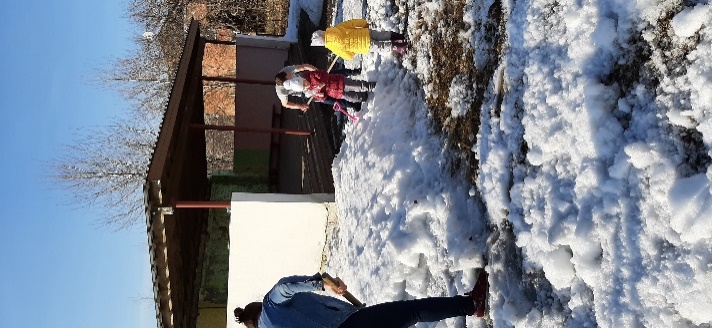 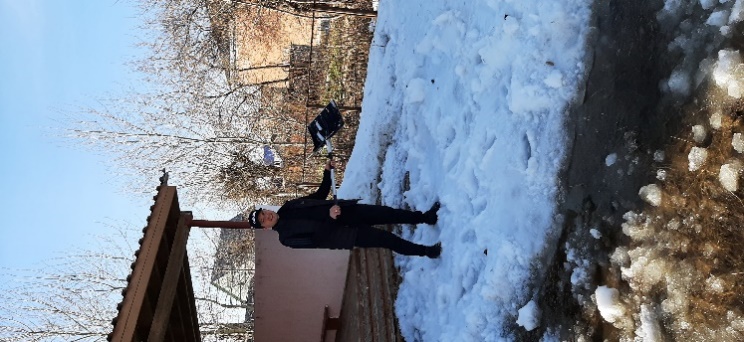 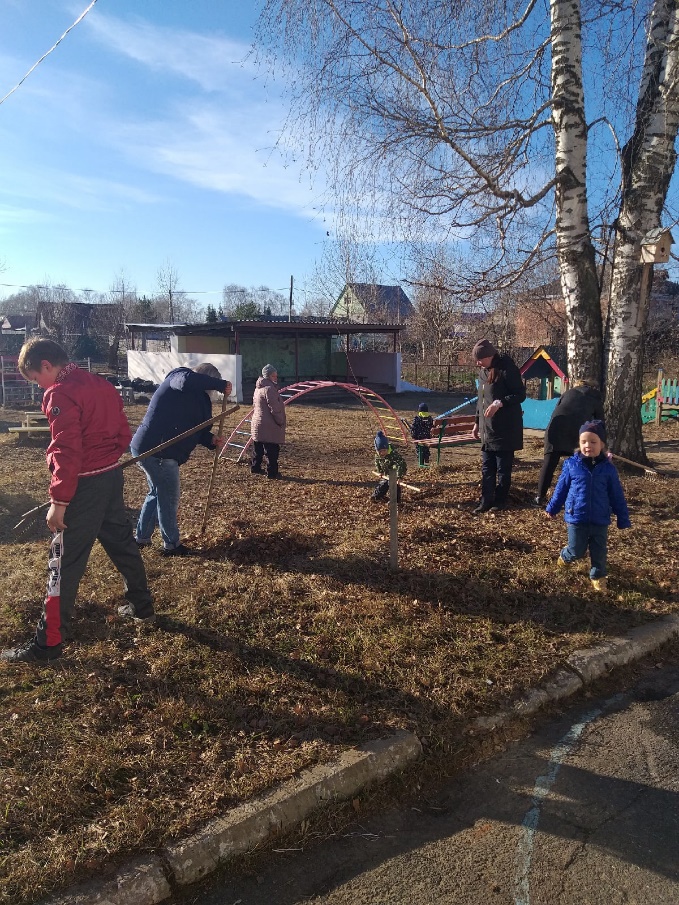 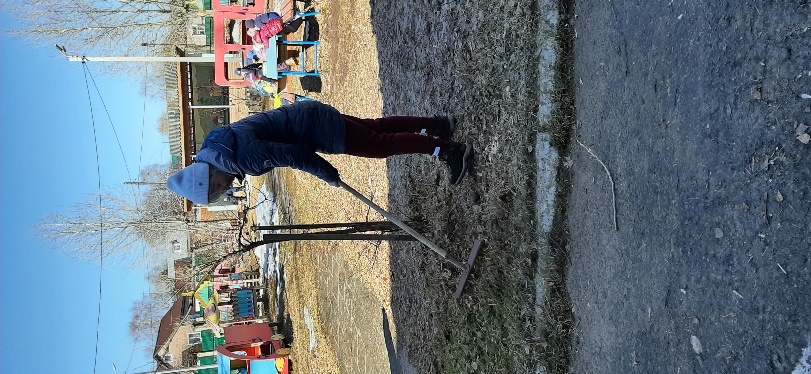 